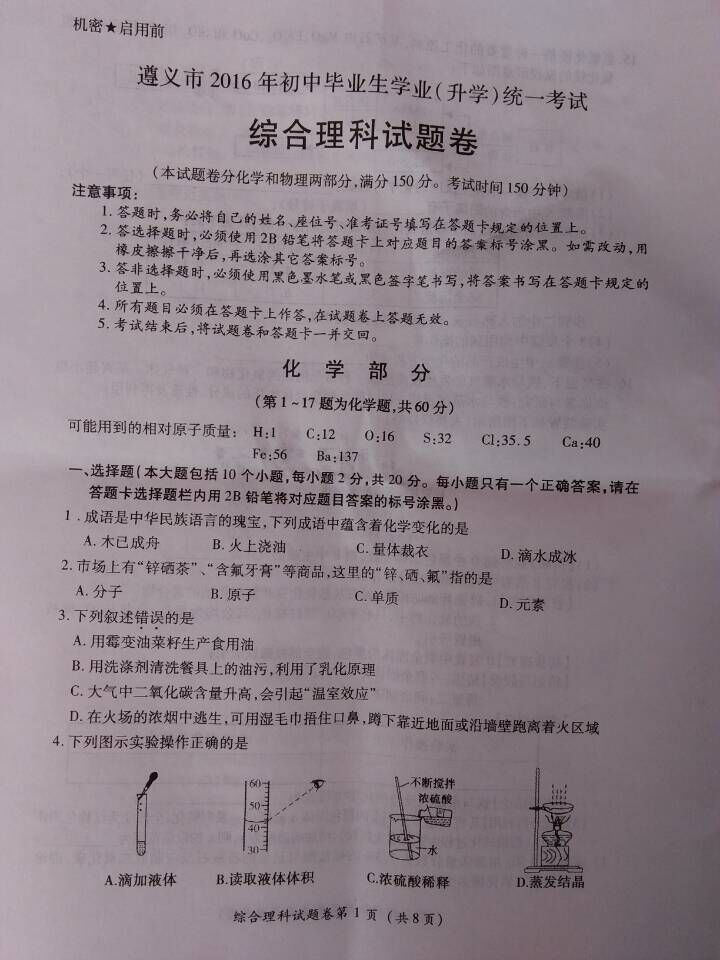 [来源:学,科,网][来源:Zxxk.Com]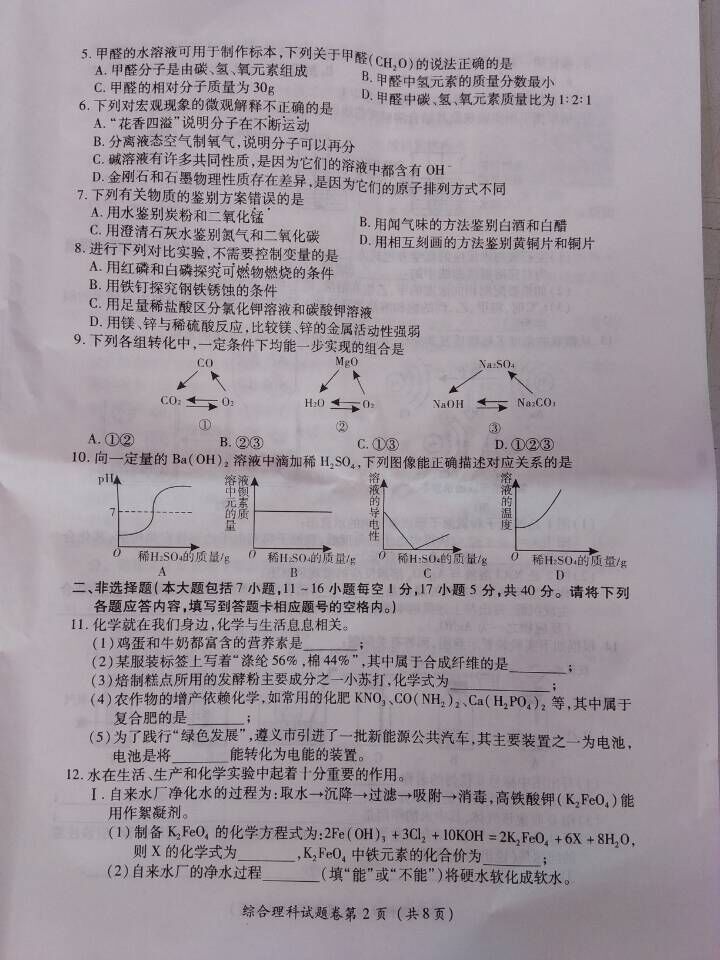 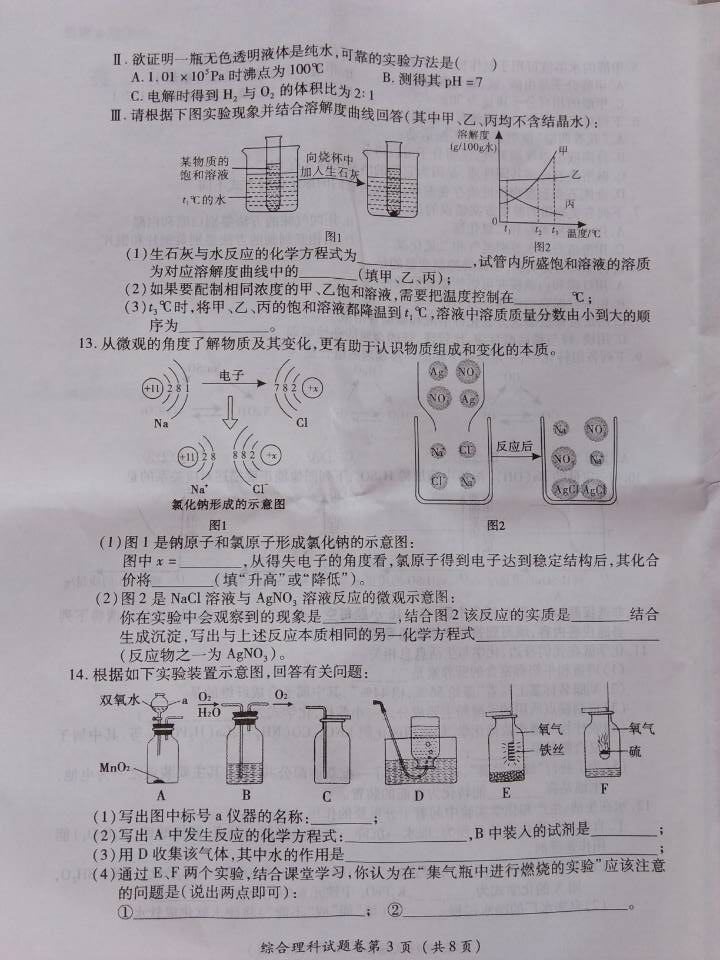 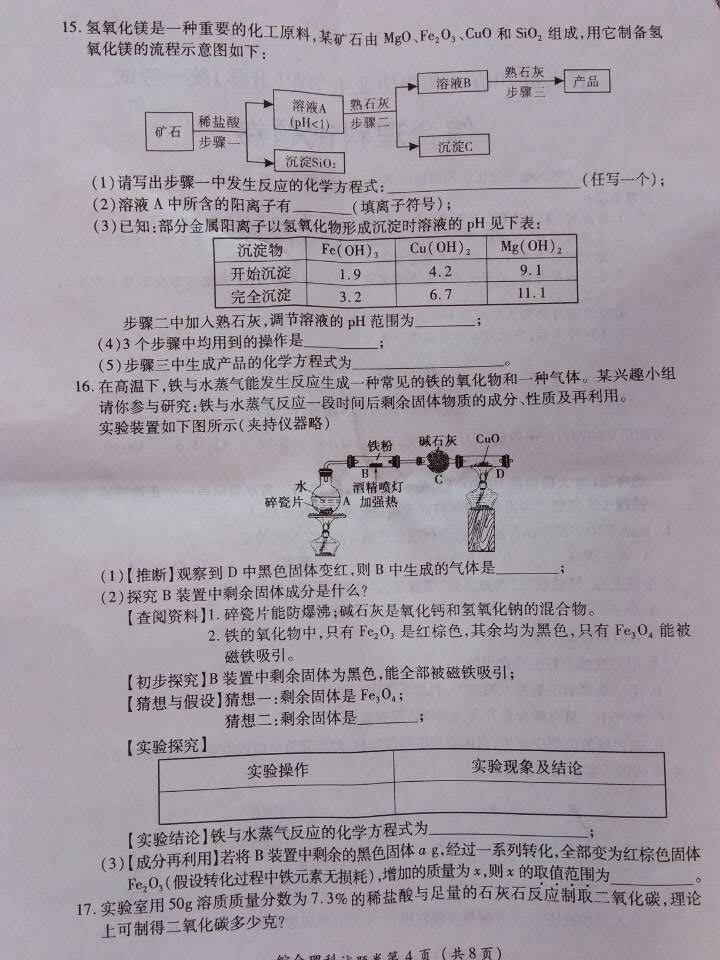 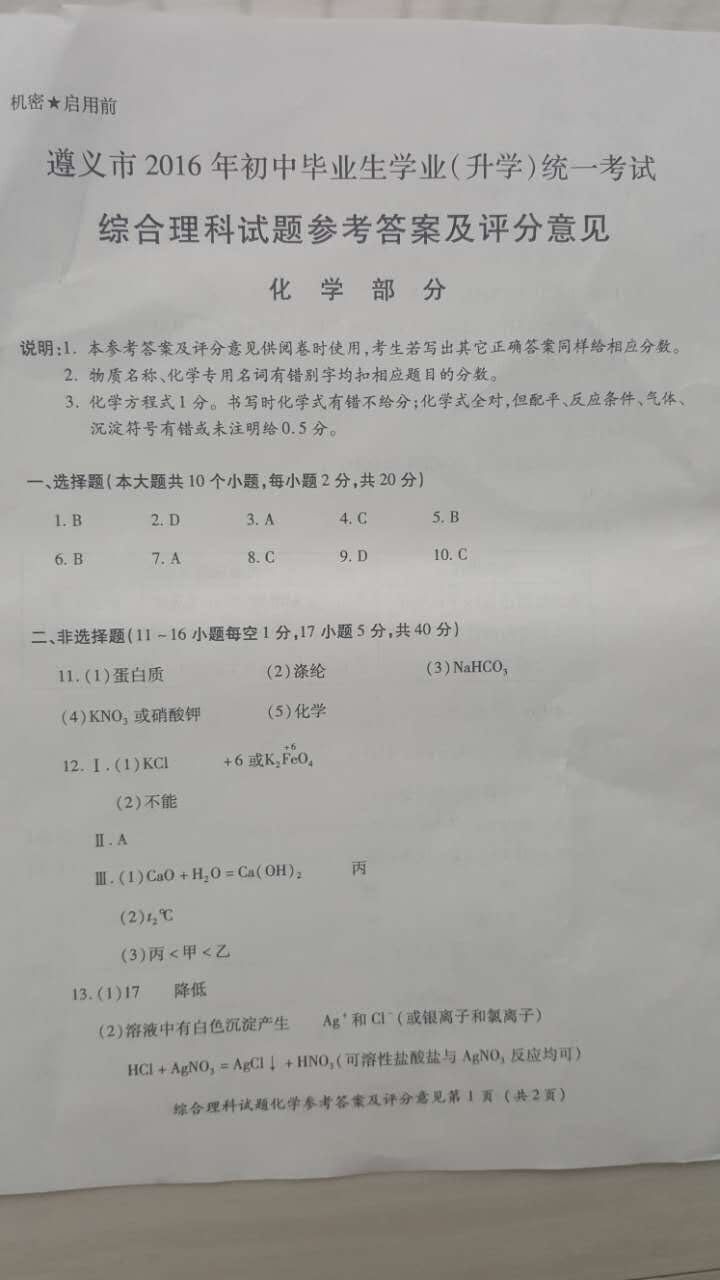 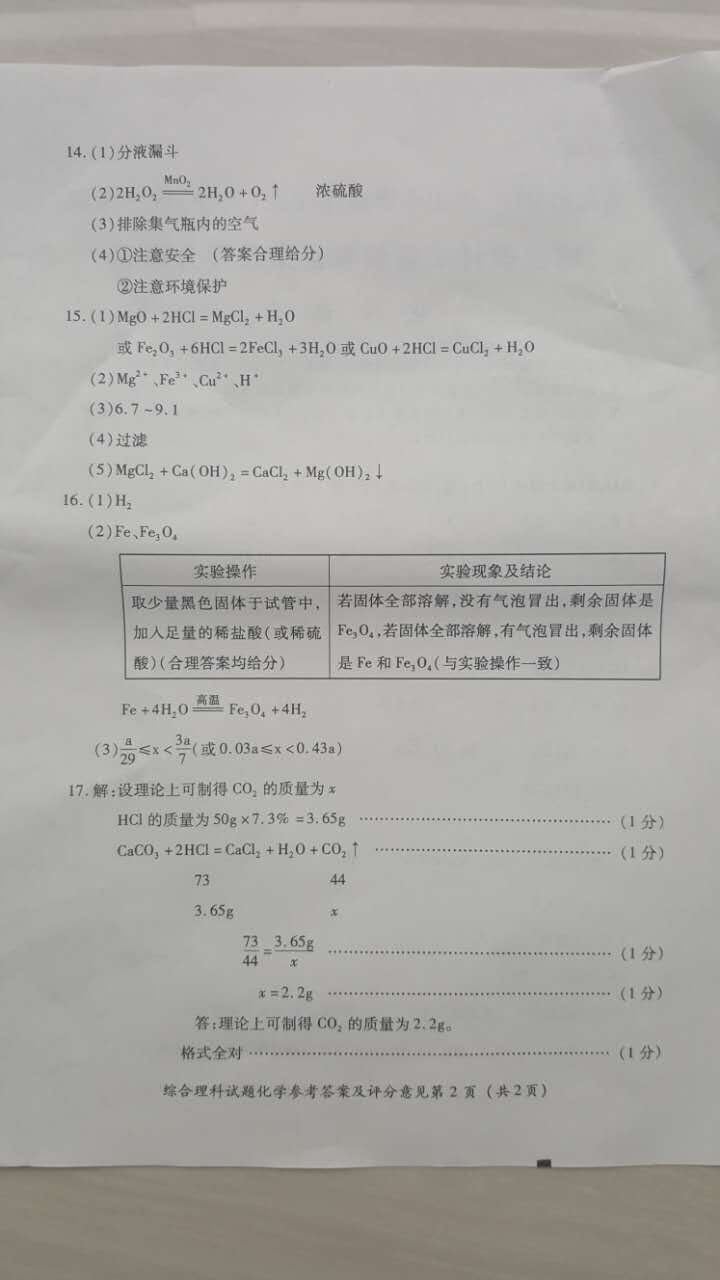 